Dalyvaujant respublikinėje visuotinėjė atvirų durų dienoje „Šok į tėvų klumpes“, birželio 2 dieną Klaipėdos „Pajūrio“ progimnazijoje įvyko 1-4 klasių netradicinio ugdymo diena  „Tyrinėjame tėvų profesijas“. Vieni mokiniai aplankė tėvų darbovietes, kitiems tėvams buvo sudarytos sąlygos atvykti į klases ir supažindinti mokinius su profesijomis. Pirmų ir trečių klasių mokiniai aplankė Klaipėdos apskrities vyriausiąjį policijos komisariatą, susipažino su policijos pareigūno profesija, lankėsi teisėsaugos ir teisėtvarkos kambariuose, pamatė policininko-budėtojo darbą, apžiūrėjo policijos automobilį. Ketvirtų klasių mokiniai aplankė Palangos gintaro muziejų, kur susipažino su muziejininko profesija. 2 a ir 2 b klasių mokiniai. mokiniai aplankė grožio saloną, kur susipažino su kirpėjo ir manikiūrininko profesijomis. 2 c klasės mokiniai aplankė Baltijos jūros, Kuršių marių ir Lietuvos upių vandens tyrimo laboratoriją, susipažino su laboranto profesija.Mokykloje mokiniai buvo supažindinti su kapitono, slaugytojos, virėjo darbu. Ši diena buvo įdomi, informatyvi ir pilna įspūdžių. Dėkojame visiems, kurie suteikė galimybę „ pasimatuoti“ profesijas.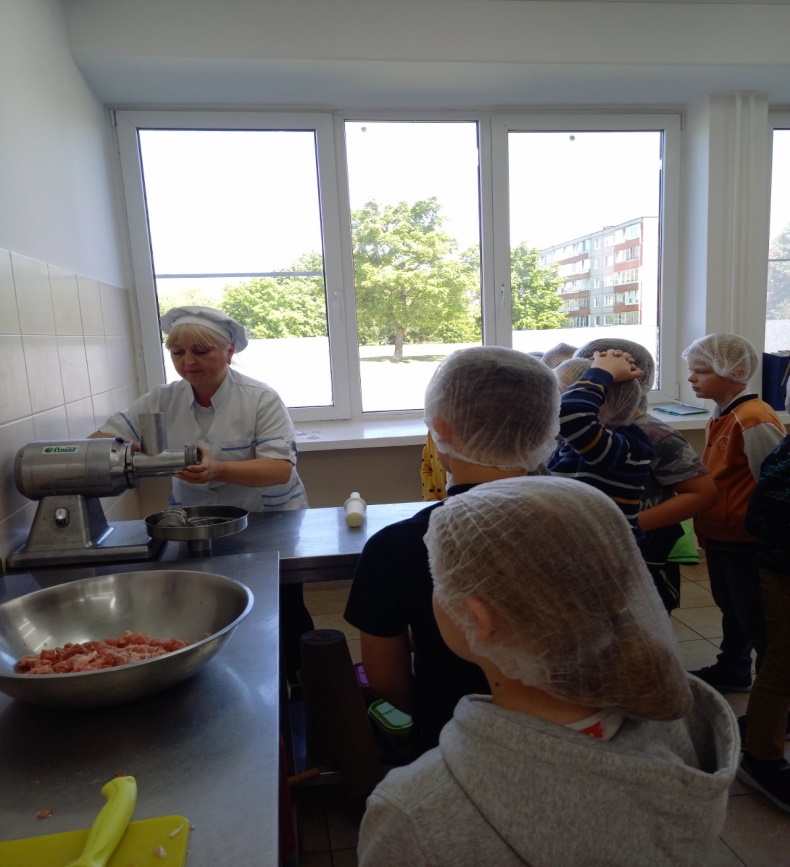 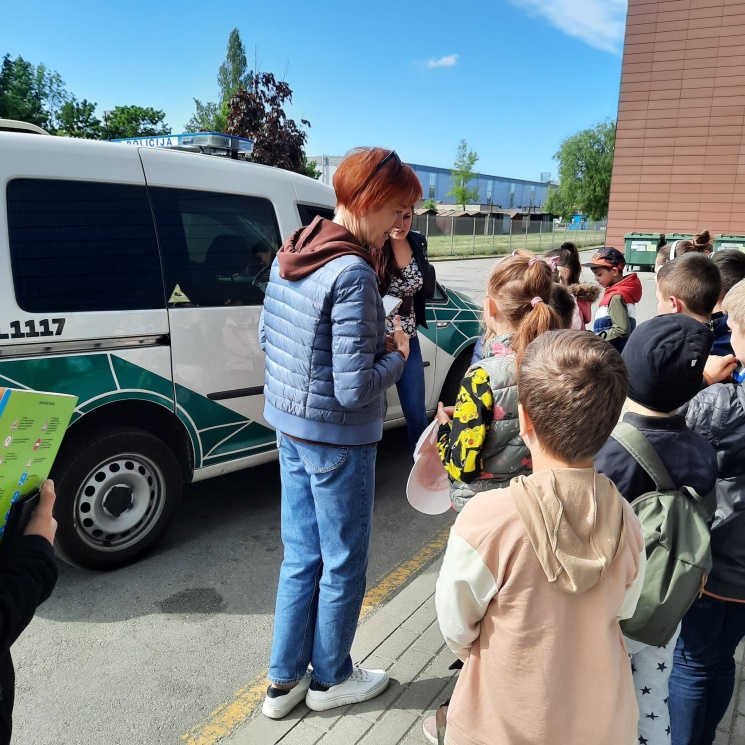 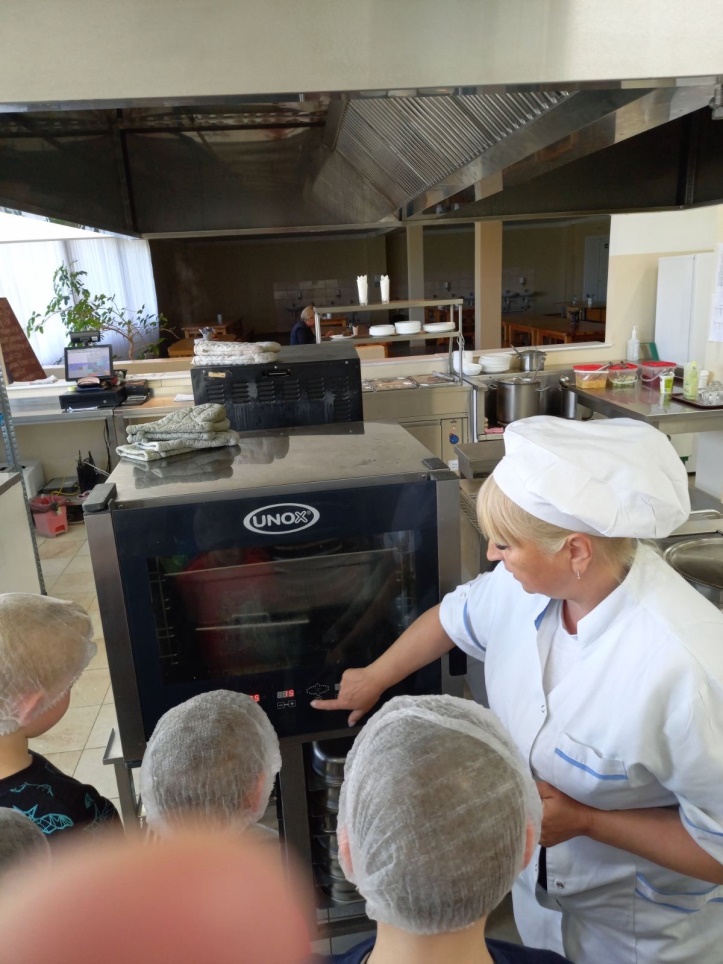 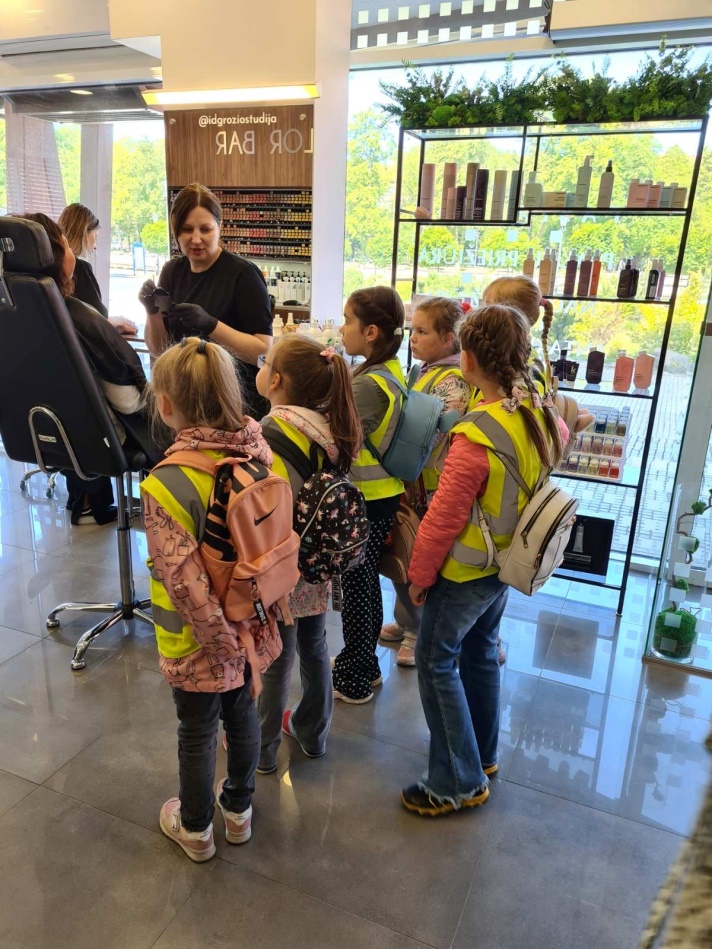 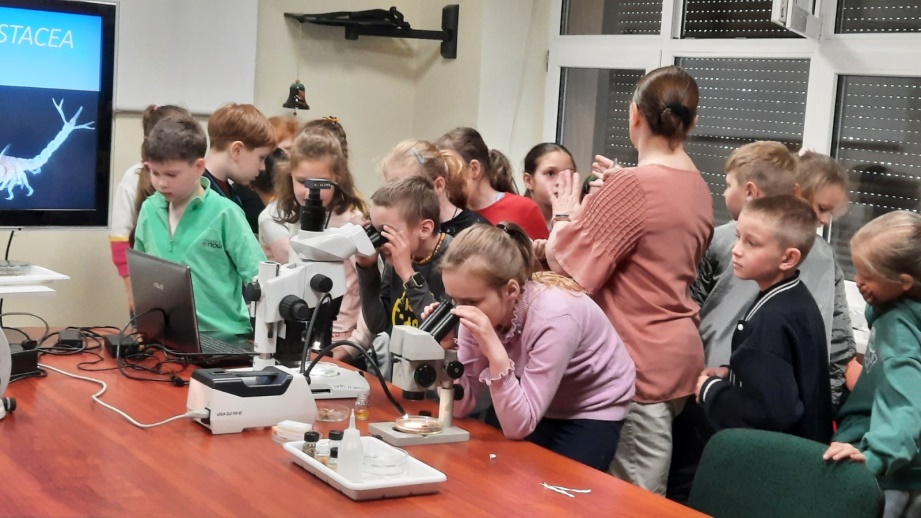 